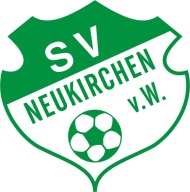 Mitgliedsantrag
Ich beantrage hiermit die Aufnahme als Mitglied beim SV Neukirchen vorm Wald e. V.
Name:	_______________________________	Vorname:  __________________________________

Straße:	___________________________________________________________________________PLZ:	____________	Wohnort: ______________________________________________________Geburtsdatum:	__________  Tel./Handy: _________________ E-Mail: ________________________Mitgliedsbeitrag (jährlich):
Kinder (bis 13 Jahre):		17 € 		Jugendliche (14 – 18 Jahre):	24 € Student/in:			24 € 		Rentner/in:	34 € Erwachsene:			47 € Familienbeitrag:			64 €  (inkl. aller Kinder bis zum 18. Lebensjahr)
Beitragsfrei (nur für Einzelpersonen): 	Begründung: ____________________________________Ehegatte / Lebenspartner:
Name:  ___________________ Vorname:  ____________________Geburtsdatum: ______________Kinder:
Name:  ___________________ Vorname:  ____________________Geburtsdatum: ______________Name:  ___________________ Vorname:  ____________________Geburtsdatum: ______________Name:  ___________________ Vorname:  ____________________Geburtsdatum: ______________Name:  ___________________ Vorname:  ____________________Geburtsdatum: ______________
SEPA-Lastschriftmandat:

Gläubiger-Identifikationsnummer:  DE88ZZZ00000488817Ich ermächtige den Sportverein Neukirchen vorm Wald e. V. Zahlungen von meinem Konto mittels Lastschrift einzuziehen. Zugleich weise ich mein Geldinstitut an, die vom Sportverein auf mein Konto gezogenen Lastschriften einzulösen.
Hinweis: Ich kann innerhalb 8 Wochen, beginnend mit dem Belastungsdatum, die Erstattung des belasteten Betrags verlangen.Es gelten dabei die mit meinem Geldinstitut vereinbarten Bedingungen.IBAN:	___________________________________________________________________________
BIC:	___________________________________________________________________________Bank:	__________________________________________________________________________________________________________		________________________________________Ort, Datum					Unterschrift (Antragsteller/Erziehungsberechtigter)
Interner Vermerk:	An BLSV gemeldet am:  ________________________	In CVP erfasst am: _________________________